Application for Employment*please delete as applicableWork ExperienceWe want to know about your work experience, paid or unpaid.   Please include your current/previous employment, voluntary work, or community activities.   Please also give your reason for leaving.   You should use this space to explain any extended gaps in employment.You may extend the table if required.  Do not attach a C.V.EducationPlease give general educational information and highlight any which are particularly relevant to the post.TrainingPlease list any training which you have received, or are currently undertaking, which you consider relevant to the post.Supporting StatementIn this section we would like you to: give your reasons for applying for this post; and with reference to the job description, indicate what experience, skills you would bring to this jobYou can include personal interests in this section. ReferencesWe wish to seek references from two people who can comment on your suitability for the post.  The first referee must be your current or most recent employer.May we contact your present employer at this stage?  *YES/NO Referee One:Referee Two:Please return this form by the closing date as stated on the advert via e-mail to hr@staf.scot or by post marked Private and Confidential to:Sandra VeitchOperations ManagerStafEdward House2nd Floor, 199 Sauchiehall StreetGlasgow       G2 3EXStaf is committed to equality of opportunity regardless of age, disability, gender or gender identity, race or ethnicity, faith, sexual orientation or parent/carer responsibilities.    To help us to monitor and review our effectiveness in this area, please complete the following details.  This information will not be used for any other purpose than monitoring and will be detached from the application form on receipt.As part of our pre-recruitment checks we will be carrying out a check of criminal records; this is called disclosure information.  This process has two stages.  The first is the completion of this form while the second stage is an application to Disclosure Scotland.Please complete the following information and place it in the envelope provided.  This information will only be reviewed by our staff with a direct responsibility for the recruitment of staff or volunteers. It is recommended that you visit the Disclosure Scotland website for guidance before telling us about any spent convictions.  Please see the flow chart overleaf which may be useful.Please note that driving convictions can also be listed on disclosure/PVG certificates.Full Name (In Block Capitals):  Signature:  		Date:  	Criminal Convictions Flow Chart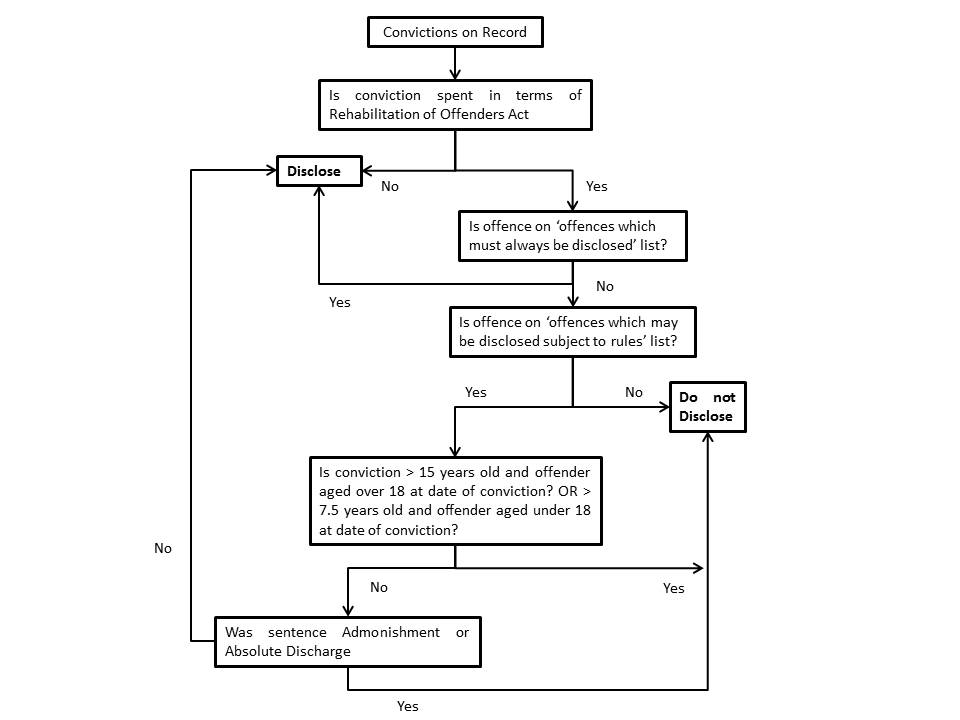 Position Applied ForProject Return Development WorkerProject Return Development WorkerSurnameFirst Name(s)AddressTel No (day/evening)Tel No (mobile)Email AddressHow much notice, if applicable, are you required to give to your present employer?How much notice, if applicable, are you required to give to your present employer?Do you hold a current driving licence?Do you hold a current driving licence?*YES/NOIf yes do you have access to a car?If yes do you have access to a car?*YES/NOCurrent/most recent salary/grade:£ Name of Employer/ OrganisationPosition HeldResponsibilities and Main Tasks UndertakenDates (From/To)Reason for leavingDatesEducationQualifications AchievedDatesTrainingQualifications AchievedName:Position:Address:Phone:Email Address:Name:Position:Address:Phone:Email Address:I declare the information given on this form is correct to the best of my knowledge.Signature:                                                                                   Date:Position Applied ForFull NameHow did you hear about his vacancy?How did you hear about his vacancy?Which ethnic group do you identify as?Which ethnic group do you identify as?Which ethnic group do you identify as?Which ethnic group do you identify as?Which ethnic group do you identify as?WhiteMixedBlack or Black BritishAsian or Asian BritishChineseOtherDo you consider yourself to have a disability?Do you consider yourself to have a disability?If yes, please give details:If yes, please give details:If yes, please give details:If yes, please give details:If yes, please give details:AgeAgeAgeAgeAgeAge0-2425-3435-4445-5455-6465+What sexual orientation do you identify as?What sexual orientation do you identify as?What sexual orientation do you identify as?What sexual orientation do you identify as?What sexual orientation do you identify as?What sexual orientation do you identify as?What sexual orientation do you identify as?What sexual orientation do you identify as?HeterosexualGay manGay manGay woman/lesbianBisexualBisexualPrefer not to sayOtherOtherWhich gender do you identify as? Which gender do you identify as? Which gender do you identify as? Which gender do you identify as? Which gender do you identify as? Is this this the same gender you were assigned at birth?Is this this the same gender you were assigned at birth?Is this this the same gender you were assigned at birth?Is this this the same gender you were assigned at birth?Is this this the same gender you were assigned at birth?Do you consider yourself to be transgender? Do you consider yourself to be transgender? Do you consider yourself to be transgender? Do you consider yourself to be transgender? Do you consider yourself to be transgender? Which religion/faith/belief do you identify with?Which religion/faith/belief do you identify with?Which religion/faith/belief do you identify with?Which religion/faith/belief do you identify with?Which religion/faith/belief do you identify with?Which religion/faith/belief do you identify with?Which religion/faith/belief do you identify with?Which religion/faith/belief do you identify with?ChristianMuslimMuslimHinduJewishJewishBuddhistSikhSikhNo ReligionPrefer not to sayPrefer not to sayOtherDo you have any caring responsibilities? If yes, please mark against all that apply.Do you have any caring responsibilities? If yes, please mark against all that apply.Do you have any caring responsibilities? If yes, please mark against all that apply.Do you have any caring responsibilities? If yes, please mark against all that apply.Do you have any caring responsibilities? If yes, please mark against all that apply.Do you have any caring responsibilities? If yes, please mark against all that apply.Do you have any caring responsibilities? If yes, please mark against all that apply.Do you have any caring responsibilities? If yes, please mark against all that apply.NoneNonePrefer not to sayPrefer not to sayPrefer not to sayPrimary carer of:Primary carer of:Primary carer of:Primary carer of:Primary carer of:Primary carer of:Primary carer of:Primary carer of:Child/children under 18Child/children under 18Disabled adult (18 and over)Disabled adult (18 and over)Disabled adult (18 and over)Disabled child/childrenDisabled child/childrenOlder personOlder personOlder personSecondary carer (another person carries out main caring role)Secondary carer (another person carries out main caring role)Secondary carer (another person carries out main caring role)Secondary carer (another person carries out main caring role)Secondary carer (another person carries out main caring role)Secondary carer (another person carries out main caring role)Secondary carer (another person carries out main caring role)Do you have any unspent criminal convictions?Yes /No(delete as applicable)If “Yes”, please state for each conviction:The date of the convictionThe court where your case was dealt with; The offenceThe penaltyIf “Yes”, please state for each conviction:The date of the convictionThe court where your case was dealt with; The offenceThe penaltyDo you have any spent criminal convictions?Yes /No(delete as applicable)If “Yes”, please state for each conviction:The date of the convictionThe court where your case was dealt with; The offenceThe penaltyIf “Yes”, please state for each conviction:The date of the convictionThe court where your case was dealt with; The offenceThe penalty